Sat razrednika, 17. satBontončić za djecu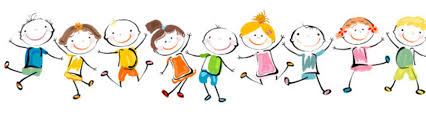 Uvodni dioPoslušaj pjesmu i razmisli o njezinim riječima.https://www.e-sfera.hr/dodatni-digitalni-sadrzaji/1ae5ca43-e6f6-4526-b4b0-1d3a35148215/Koje dobro djelo si ti nedavno napravio/napravila?Danas ćemo se podsjetiti koliko je važno lijepo i pristojno ponašanje i o nepristojnom ponašanju.Glavni dioZašto je dobro, važno pristojno se ponašati u svim situacijama? Kako se ponašati pristojno?Pogledaj video: https://www.youtube.com/watch?v=Co1FfqsauXgBonton je skup dogovorenih pravila lijepog ponašanja. Osnovno je pravilo pristojnog ponašanja da ne činimo drugima ono što ne bi željeli da  drugi čine nama i da se prema drugima ponašamo onako kako želimo da se oni i prema nama ponašaju.Završni dioNacrtaj cvijet s laticama i u svaku laticu upiši pravila pristojnog ponašanja. Istakni svoj uradak kako bi ga vidjeli svi ukućani.